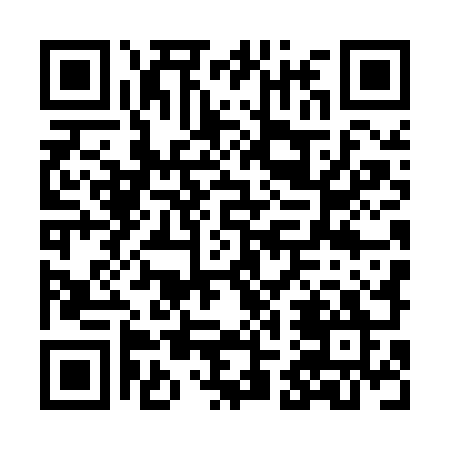 Prayer times for Aroil de Cima, PortugalMon 1 Apr 2024 - Tue 30 Apr 2024High Latitude Method: Angle Based RulePrayer Calculation Method: Muslim World LeagueAsar Calculation Method: HanafiPrayer times provided by https://www.salahtimes.comDateDayFajrSunriseDhuhrAsrMaghribIsha1Mon5:507:211:416:118:019:272Tue5:487:201:406:118:029:283Wed5:477:181:406:128:039:294Thu5:457:171:406:138:049:305Fri5:437:151:406:138:059:316Sat5:417:131:396:148:069:337Sun5:397:121:396:148:079:348Mon5:387:101:396:158:089:359Tue5:367:091:386:168:099:3610Wed5:347:071:386:168:109:3711Thu5:327:061:386:178:119:3912Fri5:317:041:386:178:129:4013Sat5:297:031:376:188:129:4114Sun5:277:021:376:198:139:4215Mon5:257:001:376:198:149:4416Tue5:236:591:376:208:159:4517Wed5:226:571:366:208:169:4618Thu5:206:561:366:218:179:4719Fri5:186:541:366:218:189:4920Sat5:166:531:366:228:199:5021Sun5:156:521:366:228:209:5122Mon5:136:501:356:238:219:5323Tue5:116:491:356:248:229:5424Wed5:106:481:356:248:239:5525Thu5:086:461:356:258:249:5726Fri5:066:451:356:258:259:5827Sat5:046:441:356:268:269:5928Sun5:036:431:346:268:2710:0129Mon5:016:411:346:278:2810:0230Tue4:596:401:346:278:2910:03